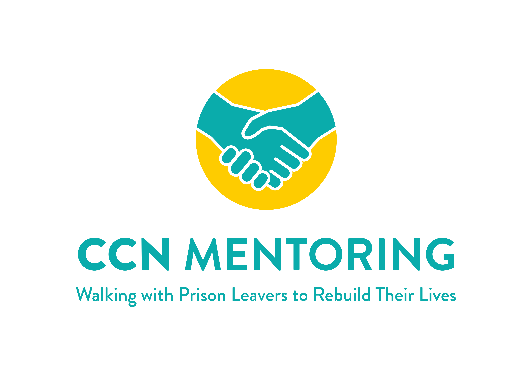 Application to Volunteer with Community Chaplaincy NorfolkName: Address:Email address: Phone Number:Return to abby@norfolkchaplaincy.org.uk or by post to CCN Mentoring, c/o St. Stephen’s Church, 2 Rampant Horse Street, Norwich, NR2 1QP 